DPTA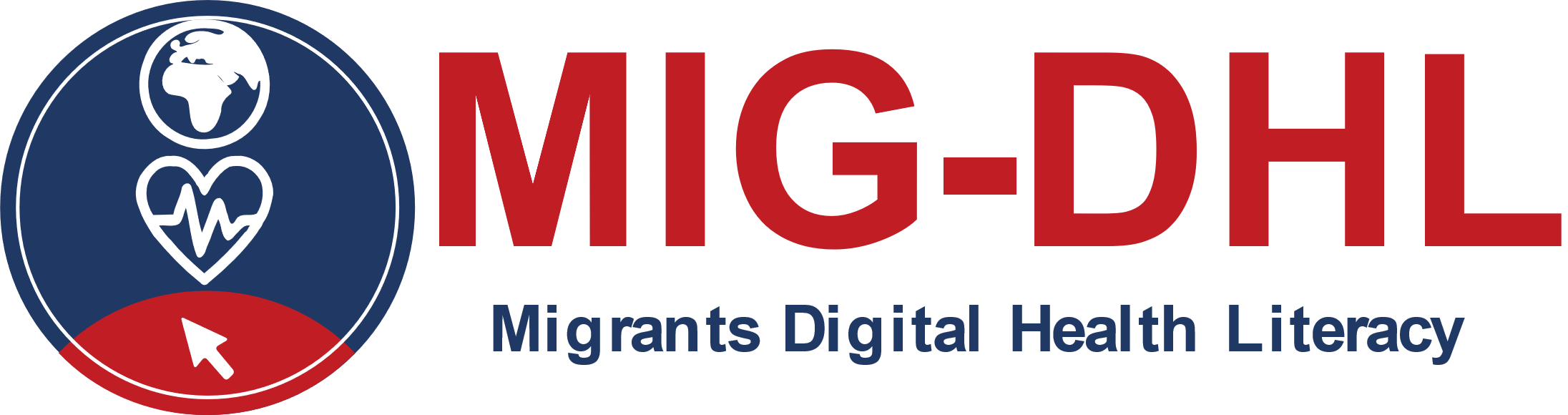 Ενότητα 5
Πλοήγηση στο Εθνικό Σύστημα Υγείας μέσω του ΔιαδικτύουΣυντάκτης:
Carlos Serra, UVEG·Karin Drda-Kühn, Mediak. Αυτές οι Πρακτικές Εκπαιδευτικές Δραστηριότητες (ΠΕΔ) για την Ενότητα 5 αποτελούν μέρος του Προγράμματος MIG-DHL που περιέχει συνολικά 6 θεματικές ενότητες και  έχει αναπτυχθεί στο πλαίσιο της Στρατηγικής Συνεργασίας Erasmus+ MIG-DHL- Migrants Digital Health Literacy. Τα περιεχόμενα του εκπαιδευτικού προγράμματος:Μπορείτε να βρείτε περισσότερες πληροφορίες στην αρχική σελίδα:  https://mig-dhl.eu/Δήλωση περί πνευματικών δικαιωμάτων: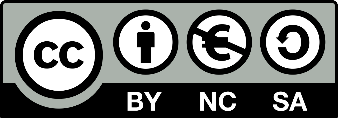 
Το έργο αυτό έχει αδειοδοτηθεί από την Creative Commons Attribution-NonCommercial-ShareAlike 4.0 Διεθνή Άδεια. Είστε ελεύθεροι να:διαμοιραστείτε — αντιγράψετε και αναδιανέμετε το υλικό σε κάθε μέσο ή μορφή τροποποιήσετε — διασκευάσετε, τροποποιήσετε και δημιουργήσετε παράγωγα του υλικού υπό τους παρακάτω όρους:Αναφορά στον αρχικό δημιουργό - Σε αυτή την περίπτωση οποιοσδήποτε επιθυμεί να αναπαράγει ή να τροποποιήσει το εν λόγω έργο οφείλει να πραγματοποιήσει αναφορά στον αρχικό δημιουργό Απαγόρευση εμπορικής χρήσης του έργου- Σε αυτή την περίπτωση η χρήση του έργου με εμπορικό σκοπό απαγορεύεται.Διανομή του παράγωγου έργου με τους όρους της αρχικής άδειας- Σε αυτή την περίπτωση επιτρέπεται η δημιουργία παραγώγων υπό τον όρο η οποιαδήποτε χρήση του έργου να πραγματοποιείται με τον ίδιο τρόπο, δηλαδή με την εφαρμογή της συγκεκριμένης άδειας.ΣΧΕΔΙΑΣΜΕΝΗ ΠΡΑΚΤΙΚΗ ΚΑΤΑΡΤΙΣΗ 5 Πλοήγηση στο Εθνικό Σύστημα Υγείας μέσω του Διαδικτύου Στόχοι:Ο κύριος στόχος είναι η κάλυψη των διαστάσεων του ψηφιακού αλφαβητισμού στον τομέα της υγείας (1- Λειτουργικές δεξιότητες· 2- Δεξιότητες περιήγησης στο Διαδίκτυο· 3 αναζήτηση πληροφοριών· 4- Αξιολογώντας την αξιοπιστία 5- Καθορισμός της συνάφειας· 6- Προσθήκη περιεχομένου 7- Προστασία της ιδιωτικότητας). Αυτή η ΠΕΔ 5 αντιμετωπίζει, συγκεκριμένα και με πρακτικό τρόπο, τις διαστάσεις 2 έως 5, ενώ η ΠΕΔ 6 καλύπτει τις διαστάσεις 6 και 7.  Έτσι, η ΠΕΔ 5 καλύπτει τις διαστάσεις 2) έως 5) του ψηφιακού αλφαβητισμού στον τομέα της υγείας οι οποίες ενσωματώνονται ως οι ακόλουθες υπο-δεξιότητες «Αναζήτηση- Έυρεση», «Κατανόηση», «Αξιολόγηση». Η δομή αυτή έχει προταθεί στο πρόγραμμα «Ορίζων 2020» IC-Health EU — Βελτίωση του ψηφιακού αλφαβητισμού για την υγεία στην Ευρώπη, GA 727474-: Αναζήτηση, κατανόηση και αξιολόγηση. Το πρόγραμμα αυτό προσδιορίζει επίσης την επιμέρους υποδεξιότητα «Εφαρμογή», η οποία θα εξεταστεί στην ΠΕΔ 6. Έτσι, αυτές οι υποδεξιότητες ορίζονται ως εξής: Αναζήτηση-Εύρεση: Η λέξη κλειδί «αναζήτηση» χρησιμοποιείται για να περιγράψει την ικανότητα του εκπαιδευόμενου να αναζητήσει πληροφορίες σχετικές με την υγεία χρησιμοποιώντας το Διαδίκτυο. Τα άτομα με αυτή την ικανότητα μπορούν να εντοπίσουν τους κατάλληλους όρους αναζήτησης και να κατασκευάσουν ερωτήματα - κείμενα αναζήτησης για να βρουν τις πληροφορίες που αναζητούν. Επιπλέον, μπορούν να εντοπίσουν, από τις πληροφορίες που βρίσκουν, τις πληροφορίες που σχετίζονται με τις ερωτήσεις τους και να βρουν τις ακριβείς πληροφορίες που αναζητούν. Κατανόηση: Η λέξη-κλειδί «κατανόηση» χρησιμοποιείται για να περιγράψει την ικανότητα του εκπαιδευόμενου να κατανοήσει πληροφορίες σχετικές με την υγεία που βρέθηκαν στο Διαδίκτυο και να αντλήσουν νόημα. Αξιολόγηση: Η λέξη-κλειδί «αξιολόγηση» χρησιμοποιείται για να περιγράψει την ικανότητα του εκπαιδευόμενου να είναι σε θέση να επανεξετάζει κριτικά και να αξιολογεί τη συνάφεια και την αξιοπιστία των πληροφοριών που σχετίζονται με την υγεία σε διάφορες διαδικτυακέςπηγές. Πιο συγκεκριμένα, αναφέρεται στις ικανότητες του εκπαιδευόμενου να διαφοροποιεί τις πηγές  υψηλής ποιότητας από τις πηγές χαμηλής ποιότητας, κρίνοντας την ακρίβεια, την αξία και τη συνάφεια των διαδικτυακών πληροφοριών για την υγεία βάσει έγκυρων και καθιερωμένων κριτηρίων. Τα καθιερωμένα κριτήρια που επιτρέπουν την αξιολόγηση πληροφοριών για την υγεία στο Διαδίκτυο είναι, για παράδειγμα, η ιδιότητα του δημιουργού των ιστότοπων, οι σκοποί και οι στόχοι τουιστοτόπου, τα εμπορικά συμφέροντα, η παρουσία διαπιστευμένου πιστοποιητικού και η απουσία διαφήμισης.Μαθησιακοί στόχοι: Κατανόηση του τι να περιμένει  να συναντήσει κάποιος όταν περιηγείται στο Διαδίκτυο Εντοπισμός επωφελών πληροφοριών για την υγεία στο Διαδίκτυο Κατανόηση του πώς να προστατεύει κάποιος τις πληροφορίες για την υγεία του Εντοπισμός αξιόπιστων πηγών πληροφοριών για την υγεία Κατανόηση του πώς να συνεργάζεται κάποιος με το γιατρό τουΠροσδιορισμός του οφέλους της γνώσης για την υγεία και πώς να παίρνει κάποιος το καλύτερο από αυτόΣυμμετέχοντες & ρόλοι: Μετανάστες: Περίπου 10 (νεοαφιχθέντες) μετανάστες σε κάθε χώρα ως δικαιούχοι της κατάρτισης. Εκπρόσωποι μεταναστών: Περίπου 1-2 εκπρόσωποι μεταναστών, οι οποίοι είναι βασικά πρόσωπα στις κοινότητες μεταναστών ή έχουν ήδη ενσωματωθεί στη χώρα υποδοχής. Οι εκπρόσωποι μεταναστών έχουν να διαδραματίσουν θεμελιώδη ρόλο στην ανάπτυξη αυτής της ΠΕΔ, δεδομένου ότι προηγουμένως βρίσκονταν στην ίδια κατάσταση που αντιμετωπίζουν σήμερα οι ασκούμενοι. Ως εκ τούτου, είναι πολύ σημαντικό οι εκπρόσωποι των μεταναστών να μπορούν να φέρουν την ιδιαίτερη εμπειρία τους όσον αφορά τα μέτρα που έχουν λάβει για τη χρήση και την αξιοποίηση του εθνικού συστήματος υγειονομικής περίθαλψης της χώρας υποδοχής.Επαγγελματίες υγείας (περίπου 1-2): Ο αναμενόμενος ρόλος των επαγγελματιών υγείας είναι να συμμετέχουν ενεργά στις συνεδρίες (προαιρετικά), με βάση την ίδια επιχειρηματολογία με τους εκπροσώπους των μεταναστών. Ως εκ τούτου, είναι σκόπιμο να προσκληθούν οι επαγγελματίες του τομέα της υγείας προκειμένου να συμμετάσχουν στις διάφορες συνεδρίες αυτής της ΠΕΔ ως παρατηρητές και με πρόσβαση στο υλικό της διαδικτυακής πλατφόρμας σε περίπτωση που επιθυμούν να παρακολουθήσουν (ή ακόμη και να διεκπεραιώσουν) τα διαδικτυακά  καθήκοντα. Μπορούν να παρέχουν ειδική εικόνα για την πρακτική χρησιμότητα των διαφόρων εφαρμογών και εργαλείων που χρησιμοποιούνται στις διάφορες δραστηριότητες, καθώς και για την επίλυση/αντιμετώπιση συγκεκριμένων περιπτώσεων.ΙΚΑΝΟΤΗΤΕΣ: Αυτή η ενότητα παρέχει πληροφορίες σχετικά με την αναζήτηση και εύρεση διαδικτυακών πληροφοριών υγείας και τονίζει ότι ο διαδικτυακός κόσμος μπορεί να είναι ένα ισχυρό εργαλείο για την εύρεση πολύτιμων πληροφοριών, αλλά μπορεί επίσης να παραπλανήσει τους ασθενείς, επομένως θα πρέπει να είμαστε προσεκτικοί. Οι εκπαιδευόμενοι θα εξοικειωθούν με τους διάφορους παρόχους πληροφοριών και τους τύπους περιεχομένου που μπορούν να βρουν στο διαδίκτυο. Θα μάθετε να προσδιορίζετε τον πάροχο ενός ιστότοπου, τον σκοπό του και πώς να προστατεύετε τα προσωπικά σας στοιχεία. Αυτή η ενότητα θα μοιραστεί επίσης μερικές συμβουλές για να ελέγξετε σε ποιο βαθμό η πηγή πληροφοριών είναι αξιόπιστη και ενημερωμένη και πώς να αποφύγετε τη μεροληψία. Στο τελευταίο μέρος αυτής της ενότητας, παρουσιάζονται ορισμένοι κίνδυνοι «απόπειρας θεραπειών χωρίς φάρμακα», μαζί με μερικές συμβουλές για το πώς να συνεργαστείτε καλύτερα με τον γιατρό, για παράδειγμα μοιράζοντας την άποψη του ασθενούς, επιλέγοντας στυλ σχέσης και προετοιμασία για ραντεβού. Η ενότητα τελειώνει με τα οφέλη της γνώσης για την υγεία και πώς να αξιοποιήσετε στο έπακρο.ΠΕΡΙΕΧΟΜΕΝΑ ΕΚΠΑΙΔΕΥΣΗΣ: Πρακτική ανάπτυξη γνώσεων και εμπειριών σχετικά με τις ακόλουθες δεξιότητες ψηφιακού αλφαβητισμού στον τομέα της υγείας: Δεξιότητες πλοήγησης, Αναζήτηση πληροφοριών, Αξιολόγηση της αξιοπιστίας, Προσδιορισμός της συνάφειας. Διάρκεια των συνεδριών: 9 ώρες.Διά Ζώσης συνεδρία: 7 ώρες (4 συνεδρίες των 1,40 λεπτών το καθένα)Διαδικτυακή συνεδρία: 2 ώρεςΕγκάρσια εκπαίδευση: Κοινωνικές δεξιότητες Γλωσσικές δεξιότητες Ικανότητα ομαδικής εργασίας Ικανότητα στάθμισης των πλεονεκτημάτων και των μειονεκτημάτων της συμβατικής ιατρικής και των εναλλακτικών μεθόδων θεραπείας Δεξιότητες για την εφαρμογή θεωρητικών περιεχομένων στην πράξηΜΕΘΟΔΟΛΟΓΙΑ: Ενεργή και συμμετοχική εκπαίδευσηΕκπαίδευση πρόσωπο με πρόσωπο: ΣυζήτησηΠαιχνίδι ρόλων Ομαδική εργασία Διαδικτυακή εκπαίδευση: Πρακτική εφαρμογή -μέσω εργασιών- ορισμένων συμβουλών που συμφωνήθηκαν στην τάξη. Κάποια συνεργατική εργασίαΕκπαιδευτικό υλικό: Συνεδρίες πρόσωπο με πρόσωπο: Παρουσιάσεις PowerPoint  Έγγραφα (word, pdf). Επεξήγηση των κύριων εννοιών που εμφανίζονται στην PPT Διαδικτυακέςσυνεδρίες: ΔΙαδικτυακές αναθέσεις στην πλατφόρμα κατάρτισηςΠΡΟΣΩΠΟ ΜΕ ΠΡΟΣΩΠΟ ΣΥΝΕΔΡΙΑ  5.1: Οδηγίες, Διάρκεια και Εργαλεία (Ημέρα 1) — Γνώση και διαχείριση των ψηφιακών εργαλείων υγείας που μπορώ να χρησιμοποιήσω στη χώρα μου.Δράση 5.1.1 Έναρξη Μόλις οι συμμετέχοντες φτάσουν στην τάξη, ο εκπαιδευτής θα παρουσιάσει το περιεχόμενο της συνεδρίας, συμπεριλαμβανομένων των στόχων, των δραστηριοτήτων και του σχεδιασμού. Ο εκπαιδευτής — και πάλι — εξηγεί το ρόλο του/της. Ο εκπαιδευτής παρουσιάζει τους παρευρισκόμενους ομότιμους μετανάστες  και γιατρούς και εξηγεί τους ρόλους τους. Ο στόχος της εισαγωγής είναι να δημιουργήσει μια ατμόσφαιρα χαρούμενης επανένωσης και αναγνώρισης γνώριμων προσώπων να καταλἀβετε με μια ματιά το κίνητρο και τη διάθεση των συμμετεχόντων Διάρκεια: 10 λεπτά Εργαλείο: Ενότητα 5-5.1.1 Ανοίγοντας (PPT) Δράση 5.1.2 Εισαγωγή πλατφορμών και εφαρμογών ψηφιακών εργαλείων υγείας Δεδομένου ότι στόχος αυτού του ΠΕΔ είναι η ενίσχυση των δεξιοτήτων ψηφιακού αλφαβητισμού στον τομέα της υγείας χρησιμοποιώντας τις κύριες πηγές και εφαρμογές στη χώρα/περιφέρεια όπου βρίσκονται οι συμμετέχοντες, το DPTA θα ξεκινήσει με την παρουσίαση αυτών των κύριων διαδικτυακών πηγών/εφαρμογών. Στόχος είναι οι εκπαιδευόμενοι να γνωρίσουν και να εξοικειωθούν με τις πηγές και τις εφαρμογές (σε περίπτωση που δεν το έχουν ήδη πράξει στο πλαίσιο άλλων δραστηριοτήτων ΠΕΔ 1-4) ώστε να είναι σε θέση να τις χρησιμοποιήσουν στις ακόλουθες δράσεις ΠΕΔ. Ο εκπαιδευτής θα εισαγάγει διαφορετικές πλατφόρμες ψηφιακών εργαλείων υγείας, συμπεριλαμβανομένων των διαφόρων εννοιών και τύπων, δίνοντας σαφή παραδείγματα για κάθε τύπο αυτών των εννοιών.Για να γίνει αυτό, ο εκπαιδευτής θα ξεκινήσει με μια επισκόπηση των σημαντικότερων εφαρμογών και ιστότοπων που θα χρησιμοποιηθούν κατά την πλοήγηση στο σύστημα υγειονομικής περίθαλψης στο Διαδίκτυο. Ο εκπαιδευτής θα εξηγήσει τι περιέχουν αυτοί οι ιστότοποι (γιατί είναι χρήσιμοι) και τι είναι δυνατόν να γίνει μέσω αυτών (συμπεριλαμβανομένων των κύριων λειτουργιών των εφαρμογών). Μόλις παρουσιαστεί αυτό, ο εκπαιδευτής ξεκινά μια συζήτηση με όλους τους εκπαιδευόμενους, ρωτώντας τους τι πιστεύουν ότι είναι οι πιο χρήσιμες ιστοσελίδες/εφαρμογές γι’ αυτούς και γιατί. Ο εκπαιδευτής μεταφέρει τις βασικές ιδέες στον μαυροπίνακα ή ζητά από έναν συμμετέχοντα να το κάνει. Μετά από αυτή τη δραστηριότητα, ο εκπαιδευτής έχει μια ιδέα για τις βασικές γνώσεις, συμπεριλαμβανομένων των προκαταλήψεων, των μύθων κ.λπ. που έχουν οι εκπαιδευόμενοι σχετικά με τα ψηφιακά εργαλεία υγείας. Για να καταστεί αυτή η δραστηριότητα πιο δυναμική, ο εκπαιδευτής μπορεί να προετοιμάσει ορισμένες ερωτήσεις για να ενισχύσει τη συμμετοχή των εκπαιδευόμενων.Διάρκεια: 40 λεπτά Εργαλεία:Ενότητα 5-5.1.2 Εισαγωγή πλατφορμών και εφαρμογών ψηφιακών εργαλείων υγείας (PPT)Υπόδειγμα για τον προσδιορισμό των οφελών/προκλήσεων των ψηφιακών εργαλείων υγείαςΔιάλειμμα10 λεπτά. Δράση 5.1.3 Συμπεράσματα Μετά την ολοκλήρωση των προηγούμενων βημάτων, ο εκπαιδευτής προτείνει στους εκπαιδευόμενους  να σχηματίσουν ομάδες (3 ομάδες 5 ατόμων ή 5 ομάδες 3 ατόμων) και τους ρωτά: Ποια είναι τα κύρια οφέλη/προβλήματα που οι ψηφιακές πλατφόρμες υγείας και οι εφαρμογές μπορούν να έχουν για εσάς, λαμβάνοντας υπόψη την ιδιαίτερη κατάστασή σας; Πιστεύετε ότι οι ψηφιακές πλατφόρμες και εφαρμογές υγείας μπορεί να σας ενδιαφέρουν για να διαχειριστείτε τη δική σας υγεία; Κάθε ομάδα ασχολείται με αυτές τις ερωτήσεις και καταλήγει σε κοινά συμπεράσματα, ένας εκπρόσωπος της κάθε ομάδας εξηγεί στους υπόλοιπους εκπαιδευόμενους τα κύρια συμπεράσματα που έχουν επιτύχει. Λάβετε υπόψη ότι θα έχετε διαφορετικά προφίλ, προσπαθήστε να δώσετε παραδείγματα κατανοητά για όλους τους τύπους προφίλ. Διάρκεια: Σε 30 λεπτά. Εργαλείο: Ενότητα 5-5.1.3 Συμπεράσματα (PPT)Συμπεριλάβετε χρόνο για ερωτήσεις και συζητήσεις. Δράση 5.1.4 Λήξη — ενημέρωσηΟ εκπαιδευτής ζητά από τους εκπαιδευόμενους ανατροφοδότηση και σχόλια, προσπαθεί να λύσει πιθανές απορίες και ερωτήσεις. Ο εκπαιδευτής εξηγεί πώς λειτουργεί η πλατφόρμα ηλεκτρονικής εκπαίδευσης (χρήστης, κωδικός πρόσβασης, δομή, εργαλεία, φόρουμ, διαδικτυακά σεμινάρια κ.λπ.).Ο εκπαιδευτής εξηγεί στους εκπαιδευόμενους πώς θα λειτουργήσουν οι διαδικτυακές εκπαιδευτικές συνεδρίες και τι αναμένεται από αυτούς και εξηγεί με συγκεκριμένο τρόπο τις δραστηριότητες που θα γίνουν στην επόμενη διαδικτυακή εκπαιδευτική συνεδρία. Ο εκπαιδευτής καλεί τους εκπαιδευόμενους στην επόμενη πρόσωπο με πρόσωπο εκπαιδευτική συνεδρία. Διάρκεια: Σε 10 λεπτά. ΕΕργαλείο: Ενότητα 5-5.1.4 Λήξη — ενημέρωση (PPT)Συμπεριλάβετε χρόνο για ερωτήσεις και αλληλεπίδραση.ΔΙΑΔΙΚΤΥΑΚΗ ΣΥΝΕΔΡΙΑ 5.1: ΚΑΤΕΥΘΥΝΤΗΡΙΕΣ ΓΡΑΜΜΕΣ, ΔΙΑΡΚΕΙΑ ΚΑΙ ΕΡΓΑΛΕΙΑ Οι εκπαιδευόμενοι θα βρουν τις διάφορες πρακτικές δραστηριότητες που πρέπει να κάνουν στην κύρια πλατφόρμα του έργου. Θα ερωτηθούν ποια εφαρμογή/πηγή δημόσιων πληροφοριών θα χρησιμοποιήσουν για να αναζητήσουν ορισμένες πληροφορίες που σχετίζονται με την υγεία τους. Η κύρια ιδέα είναι να παρουσιαστούν αρκετές δραστηριότητες για τους εκπαιδευόμενους ώστε να εντοπίζουν τις πιο σχετικές εφαρμογές και ιστοσελίδες του εθνικού συστήματος υγείας. Διάρκεια: 30 λεπτά Εργαλείο: διαδικτυακή δραστηριότητα Το αποτέλεσμα θα παρουσιαστεί από τον εκπαιδευτή στην επόμενη συνεδρία ως σημείο εκκίνησης για τη διά ζώσης συνεδρία.5.2 ΠΡΟΣΩΠΟ ΜΕ ΠΡΟΣΩΠΟ  ΣΥΝΕΔΡΙΑ: ΚΑΤΕΥΘΥΝΤΗΡΙΕΣ ΓΡΑΜΜΕΣ, ΔΙΑΡΚΕΙΑ ΚΑΙ ΕΡΓΑΛΕΙΑ — (Ημέρα 2)Δράση 5.2.1 EισαγωγήΜόλις οι συμμετέχοντες είναι στην τάξη, ο εκπαιδευτής θα ξεκινήσει τη συνεδρία, εισάγοντας τους στόχους, τις δραστηριὀτητες και τον σχεδιασμό. Ο εκπαιδευτής — και πάλι — εξηγεί το ρόλο του/της. Ο εκπαιδευτής παρουσιάζει τους παρευρισκόμενους ομότιμους μετανάστες και γιατρούς και εξηγεί τους ρόλους τους. Οι στόχοι της εισαγωγής είναι να δώσει μια προοπτική για την κατάρτισηνα παρουσίασειτων δραστηριοτήτων κατάρτισης σε επισκόπηση Διάρκεια: 10 λεπτά Εργαλείο: Ενότητα 5-5.2.1 Εισαγωγή (PPT) Δράση 5.2.2 Ομάδα Δυναμική — τι είδους πληροφορίες μπορούμε να βρούμε στο Διαδίκτυο; Ο εκπαιδευτής ξεκινά με την υπόθεση ότι όλοι έχουν ήδη προσπαθήσει να βρουν πληροφορίες για την υγεία στο Διαδίκτυο. Ζητά από τους συμμετέχοντες να επιλέξουν μια κοινή και γνωστή ασθένεια (όπως κεφαλαλγία, γρίπη, αιμάτωμα) και τους ενθαρρύνει να σημειώσουν τις απαντήσεις σε κάρτες με διαφορετικό χρώμα (ένα χρώμα για κάθε ασθένεια) και να καρφώσουν τις κάρτες σε έναν πίνακα καρφιτσών. Διάρκεια: 45 λεπτά Εργαλεία: Κάρτες, πίνακας καρφιτσών, καρφίτσες Ενότητα 5-5.2.2 & 5.2.3 Πώς να βρείτε πληροφορίες για την υγεία στο Διαδίκτυο (PPT)Διάλειμμα: 10 λεπτά Δράση 5.2.3 — Πρακτική δραστηριότητα: Μετά το διάλειμμα, οι συμμετέχοντες καλούνται να συγκεντρωθούν σε μικρές ομάδες. Κάθε ομάδα αναμένεται Ελέγξει πού βρίσκονται οι περισσότερες πληροφορίεςΠόσες διαφορετικές πηγές προσφέρουν πληροφορίεςΤη φύση της πλειοψηφίας των παρεχόμενων πληροφοριών.Διάρκεια: 45 λεπτά Εργαλεία: χαρτί και στυλό για να σημειώσετε τα αποτελέσματα Ενότητα 5-5.2.2 & 5.2.3 Πώς να βρείτε πληροφορίες για την υγεία στο Διαδίκτυο (PPT)Δράση 5.2.4 Συμπεράσματα Οι εκπαιδευόμενοι παρουσιάζουν το αποτέλεσμα με βάση τις εμπειρίες, τις προτεραιότητες και τις επιλογές τους. Δίνουν τη γνώμη τους για τη μεθοδολογία της συνεδρίας, π.χ. σχετικά με την πρόσθετη αξία της ομαδικής εργασίας, τα πλεονεκτήματα των διαφορετικών υποβάθρων των συμμετεχόντων και αν είχαν παρόμοιες ή διαφορετικές εμπειρίες. Διάρκεια: 30 λεπτά Εργαλεία:Ομαδική συζήτηση που υποστηρίζεται από τις σημειώσεις και τον πίνακα καρφιτσών Ενότητα 5-5.2.4 Συμπεράσματα (PPT)Δράση 5.2.5 Λήξη — ενημέρωσηΟ εκπαιδευτής συνοψίζει το περιεχόμενο της συνεδρίας και προσπαθεί να αποσαφηνίσει πιθανές απορίεςκαι ερωτήσεις. Ο εκπαιδευτής καλεί τους εκπαιδευόμενους στην επόμενη πρόσωπο με πρόσωπο εκπαιδευτική συνεδρία  και τους ζητά να διατηρήσουν τις πληροφορίες που συλλέγονται στην διαδικτυακή συνεδρία. Ο εκπαιδευτής εξηγεί τις εργασίες που πρέπει να γίνουν στο πλαίσιο της διαδικτυακής κατάρτισης και δίνει μια ένδειξη σχετικά με το χρονοδιάγραμμα. Διάρκεια: Σε 10 λεπτά. Εργαλείο: Ενότητα 5-5.2.5 Λήξη — ενημέρωση (PPT)ΔΙΑΔΙΚΤΥΑΚΗ ΣΥΝΕΔΡΙΑ 5.2: ΚΑΤΕΥΘΥΝΤΗΡΙΕΣ ΓΡΑΜΜΕΣ, ΔΙΑΡΚΕΙΑ ΚΑΙ ΕΡΓΑΛΕΙΑ Οι εκπαιδευόμενοι καλούνται να απαντήσουν σε ερωτηματολόγιο που σχετίζεται με την προηγούμενη προσωπική δραστηριότητα. Σε αυτό το ερωτηματολόγιο, οι εκπαιδευόμενοι θα κληθούν να αντικατοπτρίζουν το είδος των κριτηρίων που είναι πιο σημαντικά για αυτούς μέσω της αναζήτησης πληροφοριών στο Διαδίκτυο. Διάρκεια: 30 λεπτά Εργαλείο: Έντυπο ερωτηματολόγιο Το αποτέλεσμα θα παρουσιαστούναπό τον εκπαιδευτή στην επόμενη συνεδρία ως σημείο εκκίνησης για τη διά ζώσης συνεδρία. ΔΙΑ ΖΩΣΗΣ ΣΥΝΕΔΡΙΑ 5.3: Κατευθυντήριες γραμμές, ΔΙΑΡΚΕΙΑ ΚΑΙ ΕΡΓΑΛΕΙΑ (ημέρα 3) — Πώς να αξιολογήσετε τις πληροφορίεςΔράση 5.3.1 Έναρξη Μόλις οι συμμετέχοντες είναι στην τάξη, ο εκπαιδευτής θα εισαγάγει τους στόχους της συνεδρίας, συμπεριλαμβανομένων των στόχων, των δραστηριοτήτων και του σχεδιασμού. Διάρκεια: 10 λεπτά Εργαλείο: Ενότητα 5-5.3.1 Ανοίγοντας (PPT) Δράση 5.3.2: Αξιολόγηση των πληροφοριών Στην αρχή της δραστηριότητας, ο εκπαιδευτής θα παρουσιάσει την αξιολόγηση του ερωτηματολογίου από την ηλεκτρονική συνεδρία. Δείχνει ποια κριτήρια ήταν πιο σημαντικά για τους μαθητές κατά την αναζήτηση πληροφοριών υγείας στο Διαδίκτυο (π.χ. γρήγορη πρόσβαση με συγκέντρωση στις πρώτες 2 αρχικές σελίδες της αναζήτησης Google). Στη συνέχεια θα ρωτήσει πώς θα βαθμολογούσαν οι εκπαιδευόμενοι τις διαδικτυακές πληροφορίες που ελήφθησαν σε σχέση με ορισμένα κριτήρια, αξιολογώντας έτσι την αξιοπιστία των πληροφοριών. Ζητείται από τους εκπαιδευόμενους να ελέγξουν προσεκτικά τους (3-5) παρόχους πόρων που θα χρησιμοποιήσουν για να επικυρώσουν τους ιστότοπούς τους που ερευνήθηκαν στην ηλεκτρονική συνεδρία σύμφωνα με τις ερωτήσεις.Διάρκεια: 60 λεπτάΕργαλείο: Ενότητα 5-5.3.2 Αξιολόγηση των πληροφοριών (PPT) Διάλειμμα: 10 λεπτά Δράση 5.3.3 — Αποτελέσματα της αξιολόγησης Μετά το διάλειμμα, οι εκπαιδευόμενοι θα κληθούν να παρουσιάσουν τα αποτελέσματά τους όσον αφορά την αξιολόγηση του περιεχομένου που παρέχεται από διαφορετικούς δικτυακούς τόπους και πύλες. Ο εκπαιδευτής ρωτά τους εκπαιδευόμενους ποιος από αυτούς εξακολουθεί να εμπιστεύεται/δεν εμπιστεύεται πλέον τις πληροφορίες στον επιλεγμένο ιστότοπο και γιατί. Ο εκπαιδευτής συνοψίζει το περιεχόμενο της συνεδρίας και προσπαθεί να αποσαφηνίσει πιθανές απορίες και ερωτήσεις. Ο εκπαιδευτής εξηγεί τις εργασίες που πρέπει να γίνουν στο πλαίσιο της διαδικτυακής κατάρτισης. Διάρκεια: 60 λεπτά κατ’ ανώτατο όριο (ανάλογα με τον αριθμό των συμμετεχόντων ή των ομάδων) Εργαλείο: συζήτηση με τους εκπαιδευόμενους.Δράση 5.3.4 — Λήξη — ενημέρωση Ο εκπαιδευτής συνοψίζει το περιεχόμενο της συνεδρίας και προσπαθεί να αποσαφηνίσει πιθανές απορίεςκαι ερωτήσεις. Ο εκπαιδευτής καλεί τους εκπαιδευόμενους για την επόμενη δια ζώσης εκπαιδευτική συνεδρίακαι τους ζητά να διατηρήσουν τις πληροφορίες που συλλέγονται κατά την διαδικτυακή συνεδρία. Ο εκπαιδευτής εξηγεί τις εργασίες που πρέπει να γίνουν στο πλαίσιο της διαδικτυακής κατάρτισης και δίνει μια ένδειξη σχετικά με το χρονοδιάγραμμα. Διάρκεια: 10 λεπτά. ΔΙΑΔΙΚΤΥΑΚΗ ΣΥΝΕΔΡΙΑ 5.3: ΚΑΤΕΥΘΥΝΤΗΡΙΕΣ ΓΡΑΜΜΕΣ, ΔΙΑΡΚΕΙΑ ΚΑΙ ΕΡΓΑΛΕΙΑ Εργασία για το σπίτι: Ζητείται από τους εκπαιδευόμενους να ελέγξουν άλλες 2 διαδικτυακές πηγές με βάση τις ερωτήσεις που παρουσιάστηκαν στην εκδήλωση πρόσωπο με πρόσωπο. Θα καταγράψουν τις απαντήσεις τους σε ένα διαδικτυακό ερωτηματολόγιο και θα συνοψίσουν τα αποτελέσματά τους σε ένα πεδίο ελεύθερου κειμένου. Επιπλέον, τους ζητείται να προσδιορίσουν τα δυνατά και τα αδύνατα σημεία των παρεχόμενων πληροφοριών, ποιες πληροφορίες θεωρούν προβληματικές και ποια πηγή θα εμπιστεύονταν. Ο στόχος είναι να δοθεί η δυνατότητα στους μαθητές να προσδιορίσουν ποιες πληροφορίες μπορούν να εμπιστευτούν. Αυτό θα είναι χρήσιμο για τους εκπαιδευτές (αφού μπορούν να τονίσουν συγκεκριμένα θέματα κατά τη διάρκεια της υπόλοιπης εκπαίδευσης) και για τους ίδιους τους εκπαιδευόμενους, ώστε να αντιληφθούν ότι η εκπαίδευση είναι χρήσιμη για αυτούς.Διάρκεια: 30 λεπτά Εργαλεία: Έντυπο ερωτηματολόγιο ΔΙΑ ΖΩΣΗΣ ΣΥΝΕΔΡΙΑ 5.4: ΚΑΤΕΥΘΥΝΤΗΡΙΕΣ ΓΡΑΜΜΕΣ, ΔΙΑΡΚΕΙΑ ΚΑΙ ΕΡΓΑΛΕΙΑ (Ημέρα 4) — DHL CHECK Δράση 5.4.1 Έναρξη Μόλις οι συμμετέχοντες φτάσουν στην τάξη, ο εκπαιδευτής θα εισαγάγει τους στόχους της συνεδρίας, συμπεριλαμβανομένων των μαθησιακών στόχων, των δραστηριοτήτων και του σχεδιασμού. Διάρκεια: 10 λεπτά Εργαλείο: Ενότητα 5-5.4.1 Ανοίγοντας (PPT) Δράση 5.4.2 Πρακτικές ασκήσεις. Μέρος 1. Οι παρακάτω ενέργειες στοχεύουν να παρουσιάσουν δραστηριότητες ώστε οι εκπαιδευόμενοι να κάνουν πράξη τη γνώση που έχουν αναπτύξει στο πρώτο μέρος της ΠΕΔ 5 και κατά τη διάρκεια της ΠΕΔ 4. Προτείνονται πρακτικές δραστηριότητες για τη δοκιμή των περισσότερων δεξιοτήτων (δεξιότητες: 6: προσθήκη περιεχομένου που δημιουργούν μόνοι τους· 7: η προστασία της ιδιωτικικότητας θα είναι το αντικείμενο της ενότητας 6) που πρέπει να εκτελέσουν οι εκπαιδευόμενοι σε ομάδες ή μεμονωμένα. Στόχος είναι να ελεγχθεί για κάθε δραστηριότητα εάν οι εκπαιδευόμενοι έχουν αποκτήσει σωστά τις δεξιότητες. Επιπλέον, αξιολογείται ο γενικός αλφαβητισμός υγείας των μαθητών και αν έχει αυξηθεί ως αποτέλεσμα της συμμετοχής τους σε προηγούμενες μαθησιακές ενότητες.Η μεθοδολογία της δραστηριότητας θα είναι η επίλυση πρακτικών υποθέσεων σε ζευγάρια. Οι εξηγήσεις προτείνονται στα ζευγάρια (είτε στα χαρτιά είτε μέσω του διαδικτυακού εργαλείου). Οι μαθητές θα χρησιμοποιήσουν ηλεκτρονικές συσκευές για να λύσουν τις περιπτώσεις και στη συνέχεια θα τις παρουσιάσουν στην υπόλοιπη ομάδα. Ο εκπαιδευτής μπορεί να αναλάβει διαφορετικούς ρόλους: είτε να βοηθήσει στην επίτευξη του σωστού αποτελέσματος είτε να περιμένει από τους εκπαιδευόμενους να επιτύχουν το αποτέλεσμα που πιστεύουν ότι είναι σωστό και στη συνέχεια να επιβεβαιώσει ή να διορθώσει αυτό το αποτέλεσμα.Διάρκεια: 40 λεπτά Εργαλεία: ηλεκτρονικές συσκευές, κάρτες, Ενότητα 5-5.4-5.4.2 Πρακτικές ασκήσεις, Δραστηριότητες 1-4 (PPT)ΔΡΑΣΤΗΡΙΟΤΗΤΕΣ:Δραστηριότητα 1 – Θέλω να βρω πληροφορίες στο Διαδίκτυο σχετικά με το αν είναι σκόπιμο να γίνει εμβολιασμός κατά της γρίπης, δεδομένης της πανδημίας, πώς θα αναζητήσω πληροφορίες; Δραστηριότητα 2 — Θέλω να γίνω αιμοδότης, πού μπορώ να βρω τις πληροφορίες; Ποιες είναι οι προϋποθέσεις για τη δωρεά αίματος; Πού μπορώ να πάω να δωρίσω αίμα; Δραστηριότητα 3 – Πώς μπορώ να βρω νοσοκομείο σε περίπτωση έκτακτης ανάγκης; Αν μου συμβεί κάτι όσο είμαι σπίτι, σε ποιο νοσοκομείο πρέπει να πάω; Δραστηριότητα 4 – Πώς μπορώ να κλείσω ραντεβού με το γιατρό μου; Δεξιότητες DHL για την αξιολόγηση των παραπάνω δραστηριοτήτων: 1- Λειτουργικές δεξιότητες, 2 — Δεξιότητες περιήγησης, 3 — Αναζήτηση πληροφοριών, 4- Αξιολογώντας την αξιοπιστία, 5 — Καθορισμός της συνάφειας. Διάλειμμα: 15 λεπτάΔράση 5.4.3 Πρακτικές ασκήσεις. Μέρος 2. Παρακολούθηση της προηγούμενης άσκησηςΔιάρκεια: 40 λεπτά Εργαλεία: ηλεκτρονικές συσκευές, κάρτες, Ενότητα 5-5.4 Πρακτικές ασκήσεις, Δραστηριότητες: Δραστηριότητες 5-8 (PPT)ΔΡΑΣΤΗΡΙΟΤΗΤΕΣ:Δραστηριότητα 5 – Νομίζω ότι έχω διάστρεμμα, ποιος πρέπει να το εξετάσει, πώς μπορώ να κλείσω ραντεβού;Δραστηριότητα 6 – Έχω πονόδοντο, πώς μπορώ να έχω πρόσβαση στις δημόσιες οδοντιατρικές υπηρεσίες; Δραστηριότητα 7 – Πώς μπορώ να ζητήσω ραντεβού με τον ψυχίατρο; Δραστηριότητα 8 – Πώς γνωρίζω ποια  φαρμακεία κοντά μου; Τι μπορώ να πάρω σε ένα φαρμακείο; Δεξιότητες DHL για την αξιολόγηση των παραπάνω δραστηριοτήτων: 1- Λειτουργικές δεξιότητες, 2 — Δεξιότητες περιήγησης, 3 — Αναζήτηση πληροφοριών, 4- Αξιολογώντας την αξιοπιστία, 5 — Καθορισμός της συνάφειας. Δράση 5.4.4 Λήξη — ενημέρωση Ο εκπαιδευτής συνοψίζει το περιεχόμενο της συνεδρίας και προσπαθεί να αποσαφηνίσει πιθανές απορίες και ερωτήσεις. Ο εκπαιδευτής καλεί τους εκπαιδευόμενους για την επόμενη δια ζώσης εκπαιδευτική συνεδρία.. Ο εκπαιδευτής θα κάνει προεπισκόπηση μέρους του περιεχομένου που θα καλυφθεί στο ΠΕΔ 6.Διάρκεια: 10 λεπτά Εργαλεία: Ενότητα 5-5.4-5.4.1 Λήξη — ενημέρωση (PPT) ΔΙΑΔΙΚΤΥΑΚΗ ΣΥΝΕΔΡΙΑ 5.4: ΚΑΤΕΥΘΥΝΤΗΡΙΕΣ ΓΡΑΜΜΕΣ, ΔΑΡΚΕΙΑ ΚΑΙ ΕΡΓΑΛΕΙΑ Για τη διαδικτυακή συνεδρία, οι εργασίες έχουν προετοιμαστεί για να ολοκληρωθούν στην διαδικτυακή πλατφόρμα του έργου. Προτείνεται οι εκπαιδευόμενοι να αναζητούν πληροφορίες σχετικά με τη νόσο COVID, ώστε να μπορούν να εφαρμόσουν όσο το δυνατόν περισσότερες ψηφιακές δεξιότητες στον τομέα της υγείας. Με ερωτήσεις όπως: ποια είναι η τρέχουσα κατάσταση; Ποια είναι τα κύρια μέτρα ασφάλειας της υγείας που λαμβάνονται στην Ελλάδα; Πώς θα πρέπει να ενεργήσω σήμερα εάν έχω συμπτώματα; κλπ. Διάρκεια: 30 λεπτά Εργαλείο: η διαδικτυακή  πλατφόρμα και οι ηλεκτρονικές αναθέσειςσε αυτήν. DPTA 5 ΣΥΣΤΑΣΕΙΣ ΓΙΑ ΕΚΠΑΙΔΕΥΤΕΣΠρακτικές συστάσεις για τους εκπαιδευτές βρίσκονται αναρτημένες στην ψηφιακή πλατφόρμα.Πρόγραμμα MΙG-DHLΕνότητα 1: Τι είναι ο ψηφιακός αλφαβητισμός για την υγεία και ποια η σημασία του;Ενότητα 2: Κύρια προβλήματα υγείας κατά την άφιξη σε μια νέα χώραΕνότητα 3: Υπηρεσίες υγειονομικής περίθαλψηςΕνότητα 4: Γίνομαι ψηφιακά εγγράματοςΕνότητα 5: Πλοήγηση στο Εθνικό Σύστημα Υγείας μέσω του ΔιαδικτύουΕνότητα 6: Δραστηριότητα στο ψηφιακό περιβάλλον υγείας